                                                                                              Fiche 5.Exercice 1 : Nomme les images, puis colorie celles dans lesquelles tu entends le son « o » au début, au milieu ou à la fin du mot.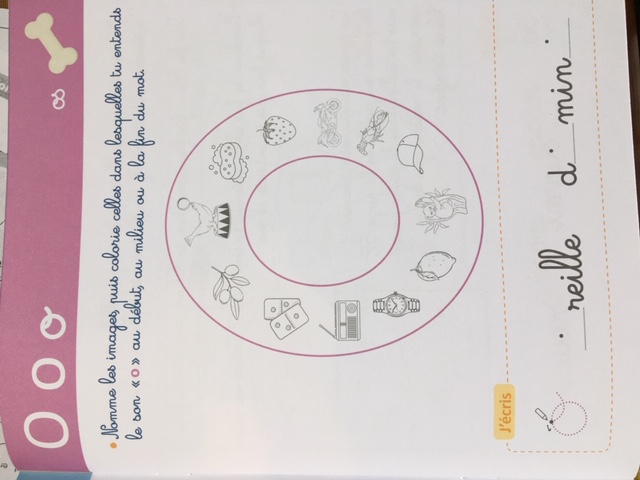 L’édition n’est pas obligatoire, l’enfant peut montrer la lettre souhaitée et ne pas colorier.O o o